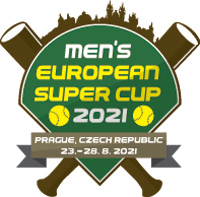 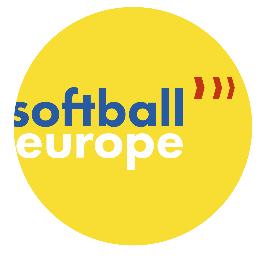 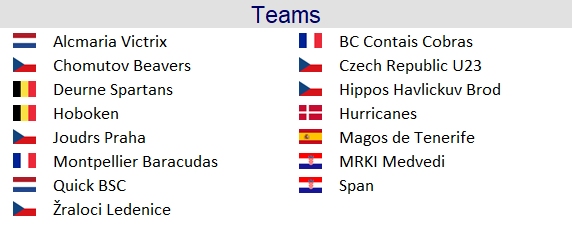 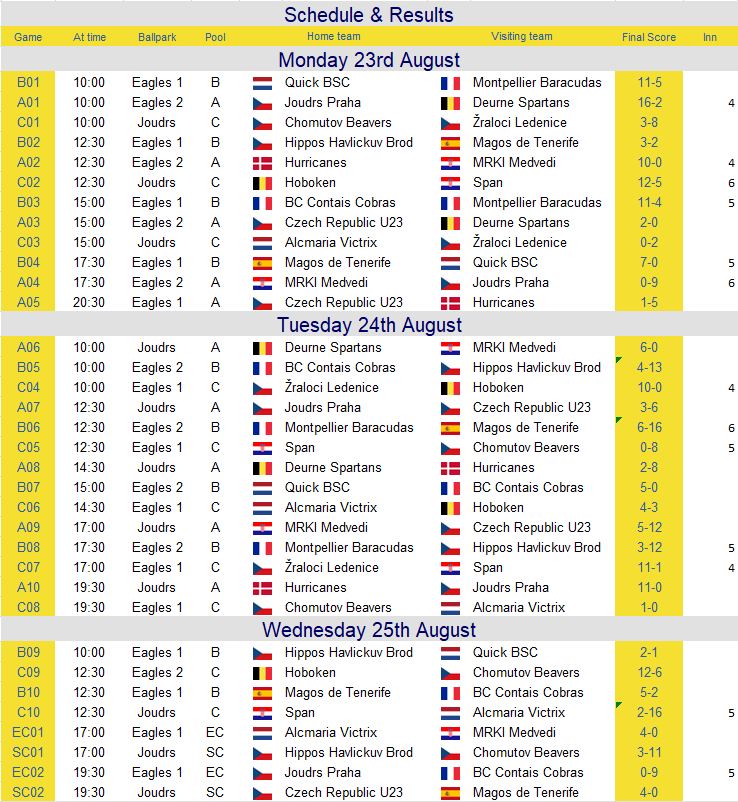 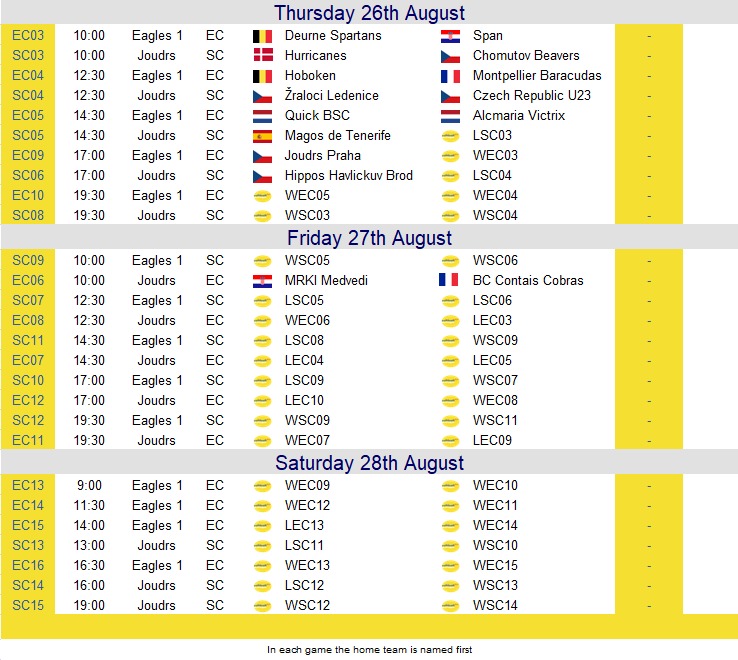 	  Aug 25, 2021 at Prague (CZE) (Eagles - Field 1)            -------------------------------------------------------------------------------------------            Quick Amersfoort Softball......010 000 0 -  1   1  0            Hippos Havlickuv Brod..........000 002 X -  2   3  4            -------------------------------------------------------------------------------------------                                             Quick Amersfoort Softball  1            PLAYER                         AB  R  H BI 2B 3B HR BB SB CS HP SH SF SO IBB KL GDP   PO  A  E            ----------------------------------------------------------------------------------------------            SIMONSON Martin cf              3  0  0  0  0  0  0  1  0  0  0  0  0  1   0  1   0    0  0  0            JUAQUIN Dyron ss                3  0  0  0  0  0  0  0  0  0  0  0  0  3   0  2   0    0  1  0            BROOKS Revin lf                 3  0  0  0  0  0  0  0  0  0  0  0  0  2   0  2   0    1  0  0            JULENON Daniel Jean  dp/p       2  0  1  0  0  0  0  1  0  0  0  0  0  0   0  0   0    0  0  0            SOLIANA Urley pr                0  0  0  0  0  0  0  0  0  0  0  0  0  0   0  0   0    0  0  0            EMERON Lourens 3b               3  0  0  0  0  0  0  0  0  0  0  0  0  1   0  0   0    0  2  0            JAVIER Enrique 1b               3  0  0  0  0  0  0  0  0  0  0  0  0  1   0  1   0    6  0  0            CASTILLO Reangelo c             2  1  0  0  0  0  0  1  0  0  0  0  0  1   0  0   0    9  0  0            WURSTEN Jim rf                  2  0  0  0  0  0  0  0  0  0  0  0  0  2   0  1   0    2  0  0            BERNARDUS Wesley ph             1  0  0  0  0  0  0  0  0  0  0  0  0  1   0  0   0    0  0  0            KREMER Job 2b                   3  0  0  0  0  0  0  0  0  0  0  0  0  1   0  0   0    0  2  0            HERNANDEZ LEON Mario p          0  0  0  0  0  0  0  0  0  0  0  0  0  0   0  0   0    0  0  0            Totals                         25  1  1  0  0  0  0  3  0  0  0  0  0 13   0  7   0   18  5  0                                             Hippos Havlickuv Brod  2            PLAYER                         AB  R  H BI 2B 3B HR BB SB CS HP SH SF SO IBB KL GDP   PO  A  E            ----------------------------------------------------------------------------------------------            KUSiREK Filip ss                3  1  1  0  0  0  0  0  0  0  0  0  0  1   0  0   0    3  1  2            DIBELKA OndSej 3b               2  1  1  0  0  0  0  1  0  0  0  0  0  0   0  0   0    0  1  0            KRUNTORAD Petr c                2  0  0  1  0  0  0  0  0  0  0  0  1  1   0  0   0   13  0  0            LISKA Adam cf                   2  0  0  1  0  0  0  0  0  0  0  0  1  1   0  0   0    0  0  0            TABASEK Filip lf                3  0  0  0  0  0  0  0  0  0  0  0  0  2   0  0   0    0  0  0            HLAVaS Jan rf                   2  0  0  0  0  0  0  0  0  0  0  0  0  1   0  0   0    0  0  0            VORaSEK JonaS 1b                2  0  1  0  1  0  0  0  0  0  0  0  0  1   0  1   0    5  0  0            HENZL David dp                  2  0  0  0  0  0  0  0  0  0  0  0  0  2   0  1   0    0  0  0            VORASEK Jan 2b                  2  0  0  0  0  0  0  0  0  0  0  0  0  1   0  0   0    0  3  2            HOLOBRADEK Michal p             0  0  0  0  0  0  0  0  0  0  0  0  0  0   0  0   0    0  0  0            Totals                         20  2  3  2  1  0  0  1  0  0  0  0  2 10   0  2   0   21  5  4            Quick Amersfoort Softball       IP  H  R ER BB SO WP HP IP IBB SH SF 2B 3B HR AB BF FO GO  NP            ---------------------------------------------------------------------------------------------            HERNANDEZ LEON Mario           5.0  3  2  2  1  9  3  0  0   0  0  0  1  0  0 19 20  1  6  79            JULENON Daniel Jean   L,0-1    1.0  0  0  0  0  1  0  0  0   0  0  2  0  0  0  1  3  2  0  12            Hippos Havlickuv Brod           IP  H  R ER BB SO WP HP IP IBB SH SF 2B 3B HR AB BF FO GO  NP            ---------------------------------------------------------------------------------------------            HOLOBRADEK Michal  W,2-0       7.0  1  1  0  3 13  0  0  0   0  0  0  0  0  0 25 28  1  7 124            Umpires: HP-Miroslav DOLEJS (CZE), 1B-Sara Dielen (BEL), 3B-István Ákos Farkas (HUN)            Scorers: Petra Malá (CZE), Jonáš VENC (CZE), Petr VŠETEČKA (CZE)            TC: Mike Jennings (GBR), Gabriele HARDINGER (AUT)            Start: 9:58  Time: 2:00  Attendance: 50  Weather: Sunny            Game Notes: NoneAug 25, 2021 at Prague (CZE) (Eagles - Field 1)            -------------------------------------------------------------------------------------------            BC Contois Softball....000 002 0 -  2   5  1            Magos Tenerife.........003 110 X -  5   7  0            -------------------------------------------------------------------------------------------                                             BC Contois Softball  2            PLAYER                         AB  R  H BI 2B 3B HR BB SB CS HP SH SF SO IBB KL GDP   PO  A  E            ----------------------------------------------------------------------------------------------            HEMZACEK Thomas ss              4  1  2  0  1  0  0  0  0  0  0  0  0  1   0  1   0    4  2  1            DROUOT Philippe p               2  0  0  0  0  0  0  0  0  0  0  0  0  2   0  0   0    0  2  0            BUVAT Sylvain p                 1  0  0  0  0  0  0  0  0  0  0  0  0  1   0  0   0    1  0  0            GARIN Nicolas c                 3  1  2  1  0  0  1  0  0  0  0  0  0  1   0  1   0    4  0  0            JUZA Jakub 1b                   3  0  1  0  0  0  0  0  0  0  0  0  0  1   0  0   0    4  0  0            PAPA Rony 2b                    3  0  0  0  0  0  0  0  0  0  0  0  0  1   0  0   0    0  0  0            GONFRIER Benjamin 3b            3  0  0  0  0  0  0  0  0  0  0  0  0  1   0  0   0    2  0  0            STRNAD Ondrej cf                3  0  0  0  0  0  0  0  0  0  0  0  0  3   0  0   0    3  0  0            CHIAPASCO Alexis rf             3  0  0  0  0  0  0  0  0  0  0  0  0  3   0  1   0    0  0  0            BEN BRAHIM Amor lf              3  0  0  0  0  0  0  0  0  0  0  0  0  3   0  0   0    0  0  0            Totals                         28  2  5  1  1  0  1  0  0  0  0  0  0 17   0  3   0   18  4  1                                             Magos Tenerife  5            PLAYER                         AB  R  H BI 2B 3B HR BB SB CS HP SH SF SO IBB KL GDP   PO  A  E            ----------------------------------------------------------------------------------------------            HERRERA Engelbert ss            3  1  1  0  0  0  0  1  0  0  0  0  0  0   0  0   0    0  0  0            URBANEJA Erick p                2  1  2  0  0  0  0  1  0  0  0  0  0  0   0  0   0    0  2  0            BRABEC Jiri p                   1  0  0  0  0  0  0  0  0  0  0  0  0  0   0  0   0    1  0  0            VICTORIO Frankelyn 3b           4  0  2  1  0  0  0  0  0  0  0  0  0  1   0  0   0    1  1  0            GIRAUT Jorge 1b                 2  1  0  0  0  0  0  2  0  0  0  0  0  0   0  0   0    4  0  0            FERNaNDEZ Jose c                4  0  0  0  0  0  0  0  0  0  0  0  0  1   0  0   0   14  1  0            GONZaLEZ Erick rf               2  2  2  3  0  0  1  2  0  0  0  0  0  0   0  0   0    0  0  0            SENGES Jose cf                  4  0  0  0  0  0  0  0  0  0  0  0  0  2   0  1   0    0  0  0            NIELSEN Eumir 2b                3  0  0  0  0  0  0  0  0  0  0  0  0  0   0  0   0    1  0  0            MORENO Arturo lf                2  0  0  0  0  0  0  1  0  0  0  0  0  0   0  0   0    0  0  0            Totals                         27  5  7  4  0  0  1  7  0  0  0  0  0  4   0  1   0   21  4  0            BC Contois Softball             IP  H  R ER BB SO WP HP IP IBB SH SF 2B 3B HR AB BF FO GO  NP            ---------------------------------------------------------------------------------------------            DROUOT Philippe  L,0-1         3.2  5  4  4  4  2  2  0  0   0  0  0  0  0  1 16 20  5  4  71            BUVAT Sylvain                  2.1  2  1  0  3  2  1  0  0   0  0  0  0  0  0 11 14  3  3  53            Magos Tenerife                  IP  H  R ER BB SO WP HP IP IBB SH SF 2B 3B HR AB BF FO GO  NP            ---------------------------------------------------------------------------------------------            URBANEJA Erick  W,1-0          4.0  2  0  0  0  7  1  0  0   0  0  0  0  0  0 14 14  2  3  49            BRABEC Jiri  SV,1              3.0  3  2  2  0 10  0  0  0   0  0  0  1  0  1 14 14  1  0  48            Umpires: HP-Miroslav DOLEJS (CZE), 1B-Jiří Dostál (CZE), 3B-Richard Silva (USA)            Scorers: Petr VŠETEČKA (CZE), Petra Malá (CZE), Jonáš VENC (CZE)            TC: Gabriele HARDINGER (AUT)            Start: 12:33  Time: 1:38  Attendance: 50  Weather:             Game Notes: None	  Aug 25, 2021 at Prague (CZE) (Eagles - Field 2)            -------------------------------------------------------------------------------------------            Chomutov Beavers..............................220 122 3 - 12  12  1            Hoboken Pioneers Baseball and Softball Club....000 600 0 -  6   9  2            -------------------------------------------------------------------------------------------                                             Chomutov Beavers 12            PLAYER                         AB  R  H BI 2B 3B HR BB SB CS HP SH SF SO IBB KL GDP   PO  A  E            ----------------------------------------------------------------------------------------------            SULC Milan ss                   4  2  3  2  1  0  1  0  0  0  1  0  0  1   0  1   0    0  1  0            MALY Marek 2b/3b/opo            5  2  2  2  0  0  1  0  0  0  0  0  0  0   0  0   0    0  0  1            KLAS MikulaS 3b/2b/3b           3  1  1  0  0  0  0  2  0  0  0  0  0  0   0  0   0    1  2  0            KOLSCH Michal cf                3  1  0  0  0  0  0  2  1  0  0  0  0  1   0  0   0    2  0  0            SReTR Vaclav lf                 4  1  2  2  0  0  1  0  0  1  0  0  0  0   0  0   0    2  0  0            FRIDRICH MatSj 1b               3  0  0  0  0  0  0  1  0  0  0  0  0  3   0  0   0    5  0  0            TOKA TomaS dp/p/dp              1  1  0  0  0  0  0  1  0  0  0  0  0  0   0  0   0    0  0  0            BUSATA Adam 2b                  1  1  1  0  0  0  0  1  0  0  0  0  0  0   0  0   0    0  0  0            MALy Jan rf                     2  1  1  0  0  0  0  0  0  0  0  0  0  0   0  0   0    0  0  0            SVOBODA Vaclav ph/rf            2  1  1  2  0  0  1  0  0  0  0  0  0  0   0  0   0    0  0  0            MUSIL OndSej c                  3  0  1  0  0  0  0  0  0  0  0  1  0  0   0  0   0    9  1  0            BECK David pr                   0  1  0  0  0  0  0  0  0  0  0  0  0  0   0  0   0    0  0  0            PETRIK Jakub p                  0  0  0  0  0  0  0  0  0  0  0  0  0  0   0  0   0    2  1  0            Totals                         31 12 12  8  1  0  4  7  1  1  1  1  0  5   0  1   0   21  5  1                                             Hoboken Pioneers Baseball and Softball Club  6            PLAYER                         AB  R  H BI 2B 3B HR BB SB CS HP SH SF SO IBB KL GDP   PO  A  E            ----------------------------------------------------------------------------------------------            JANSSENS Wesley 2b              2  1  0  1  0  0  0  1  0  0  0  0  0  1   0  0   0    3  1  0            BUERMS Lieven 2b                1  0  0  0  0  0  0  0  0  0  0  0  0  0   0  0   0    1  0  0            GODERSKI Gabriel rf             4  1  2  1  0  0  0  0  0  1  0  0  0  1   0  1   0    5  0  0            DE QUINT Dennis cf              3  0  0  0  0  0  0  1  0  0  0  0  0  2   0  1   0    1  0  1            VAN DEN BRANDEN Kenn lf         4  0  2  0  0  0  0  0  0  0  0  0  0  1   0  1   0    0  0  0            VAN AARSEN Kristof dp           3  0  1  1  1  0  0  1  0  0  0  0  0  0   0  0   0    0  0  0            LAMBEAU Alain 1b                4  1  1  0  0  0  0  0  0  0  0  0  0  1   0  0   0    5  0  0            CELIE Kenny ss                  4  1  3  0  2  0  0  0  0  0  0  0  0  0   0  0   0    1  1  0            PEETERS Jamie 3b                3  1  0  0  0  0  0  1  0  0  0  0  0  2   0  0   0    0  2  0            SELLICAERTS Jarno c             0  1  0  1  0  0  0  2  0  0  0  0  0  0   0  0   0    2  1  0            VAN DER VORST David ph/c        2  0  0  0  0  0  0  0  0  0  0  0  0  1   0  0   0    3  0  1            ANGELISTA Sontje p              0  0  0  0  0  0  0  0  0  0  0  0  0  0   0  0   0    0  1  0            Totals                         30  6  9  4  3  0  0  6  0  1  0  0  0  9   0  3   0   21  6  2            Chomutov Beavers                IP  H  R ER BB SO WP HP IP IBB SH SF 2B 3B HR AB BF FO GO  NP            ---------------------------------------------------------------------------------------------            PETRIK Jakub  W,2-0            6.0  7  1  1  1  8  1  0  0   0  0  0  2  0  0 24 25  6  3  98            TOKA TomaS                     1.0  2  5  4  5  1  1  0  0   0  0  0  1  0  0  6 11  1  1  50            Hoboken Pioneers                IP  H  R ER BB SO WP HP IP IBB SH SF 2B 3B HR AB BF FO GO  NP            ---------------------------------------------------------------------------------------------            ANGELISTA Sontje  L,0-2        7.0 12 12 12  7  5  5  1  0   0  1  0  1  0  4 31 40  9  6 127            Umpires: HP-Lewis Hamilton (SWE), 1B-Rohan Louise (NED), 3B-Gerrit-Jan VAN DER HOEVEN (NED)            Scorers: Michaela JIRÁČKOVÁ (CZE), Petr MATOUŠ (CZE), Matěj Neděla (CZE)            TC: Mike Jennings (GBR)            Start: 12:29  Time: 2:08  Attendance: 45  Weather: Mostly sunny 18,7°C 65,66°F            Game Notes: None	  Aug 25, 2021 at Prague (CZE) (Svoboda Ballpark)            -------------------------------------------------------------------------------------------            Heren Softbal Fastpitch Alcmaria Victrix........031 1(11) - 16  16  0            Softball klub Span..............................000 20    -  2   4  1            -------------------------------------------------------------------------------------------                                             Heren Softbal Fastpitch Alcmaria Victrix 16            PLAYER                         AB  R  H BI 2B 3B HR BB SB CS HP SH SF SO IBB KL GDP   PO  A  E            ----------------------------------------------------------------------------------------------            DELFINA Jefferson Pr cf         4  1  2  3  1  0  0  0  1  0  0  0  0  1   0  0   0    0  0  0            BEAUMONT Jordy rf               2  0  0  0  0  0  0  0  0  0  0  0  0  2   0  0   0    0  0  0            DEKKER Marald rf                2  0  0  0  0  0  0  0  0  0  0  0  0  1   0  0   0    0  0  0            FERNANDEZ Julian dp             3  1  2  0  1  1  0  0  0  0  0  0  0  1   0  0   0    0  0  0            SIERAG Reinier ph/dp            1  1  1  2  0  0  1  0  0  0  0  0  0  0   0  0   0    0  0  0            GAROLI Juan Cruz 3b/c           3  3  2  2  0  1  1  1  0  0  0  0  0  1   0  0   0    2  0  0            BEAUMONT Anthony c              3  1  1  2  0  0  1  0  0  0  0  0  0  2   0  0   0    9  0  0            GOUDSBLOM Ruben ph/3b           1  1  1  0  0  0  0  0  0  0  0  0  0  0   0  0   0    0  0  0            VOOGD Jazz 1b                   1  2  1  0  0  0  0  2  0  0  0  0  0  0   0  0   0    3  0  0            REUS Ted ph                     0  0  0  0  0  0  0  1  0  0  0  0  0  0   0  0   0    0  0  0            VAN AANHOLT Broderic 2b         4  1  1  2  0  0  0  0  0  0  0  0  0  2   0  0   0    1  2  0            MOLENAAR Dennis lf              4  2  3  3  0  0  0  0  0  0  0  0  0  0   0  0   0    0  0  0            JONES Nigel ss                  3  3  2  0  0  0  0  0  0  0  0  0  0  0   0  0   0    0  0  0            BLONK Wesley ph                 1  0  0  0  0  0  0  0  0  0  0  0  0  1   0  0   0    0  0  0            VISSER Jeffry p                 0  0  0  0  0  0  0  0  0  0  0  0  0  0   0  0   0    0  1  0            MANSON Steven p                 0  0  0  0  0  0  0  0  0  0  0  0  0  0   0  0   0    0  0  0            Totals                         32 16 16 14  2  2  3  4  1  0  0  0  0 11   0  0   0   15  3  0                                             Softball klub Span  2            PLAYER                         AB  R  H BI 2B 3B HR BB SB CS HP SH SF SO IBB KL GDP   PO  A  E            ----------------------------------------------------------------------------------------------            VELASZQUEZ MEZA Mate ss         3  0  0  0  0  0  0  0  0  0  0  0  0  2   0  0   0    1  1  0            NJUHOVIS Mirza rf               2  0  0  0  0  0  0  0  0  0  0  0  0  2   0  0   0    0  0  0            KOTEK LukaS p                   0  0  0  0  0  0  0  0  0  0  0  0  0  0   0  0   0    0  1  0            SPOLJAR Luka p                  1  0  0  0  0  0  0  0  0  0  0  0  0  0   0  0   0    0  1  0            PAZDERA Jan ml 2b               3  1  2  1  0  1  1  0  0  0  0  0  0  1   0  0   0    1  0  0            IVANSIS Marko c                 0  0  0  0  0  0  0  1  0  0  0  0  0  0   0  0   0    7  2  0            SINKOVIS Juraj c                2  1  1  0  0  1  0  0  0  0  0  0  0  1   0  0   0    2  0  0            STyS David 3b                   3  0  1  1  0  0  0  0  0  0  0  0  0  1   0  1   0    0  0  0            KOVAS Martin cf                 2  0  0  0  0  0  0  0  0  0  0  0  0  2   0  1   0    0  0  1            GRGUREVIS Domagoj lf            1  0  0  0  0  0  0  1  0  0  0  0  0  1   0  1   0    0  0  0            LOBOREC Ivan dp/rf              1  0  0  0  0  0  0  1  0  0  0  0  0  1   0  0   0    0  0  0            BELAS Kristijan 1b              1  0  0  0  0  0  0  1  0  0  0  0  0  0   0  0   0    4  0  0            OLAIZ CAJERO Jaudiel p          0  0  0  0  0  0  0  0  0  0  0  0  0  0   0  0   0    0  0  0            Totals                         19  2  4  2  0  2  1  4  0  0  0  0  0 11   0  3   0   15  5  1            Alcmaria Victrix        IP  H  R ER BB SO WP HP IP IBB SH SF 2B 3B HR AB BF FO GO  NP            -----------------------------------------------------------------------------------------------------            VISSER Jeffry  W,2-1           3.0  2  2  2  2  6  0  0  0   0  0  0  0  1  1 11 13  1  2  53            MANSON Steven                  2.0  2  0  0  2  5  0  0  0   0  0  0  0  1  0  8 10  0  1  36            Softball klub Span              IP  H  R ER BB SO WP HP IP IBB SH SF 2B 3B HR AB BF FO GO  NP            ---------------------------------------------------------------------------------------------            OLAIZ CAJERO Jaudiel  L,0-2    3.0  5  4  3  1  9  1  0  0   0  0  0  1  0  1 15 16  0  0  65            KOTEK LukaS                    1.0  4  4  4  0  1  1  0  0   0  0  0  0  2  1  7  7  1  1  25            SPOLJAR Luka                   1.0  7  8  8  3  1  1  0  0   0  0  0  1  0  1 10 13  1  1  49            Umpires: HP-Jan Hora (CZE), 1B-Jens Jakobsen (DEN), 3B-Beate FARKAS-UTZIG (AUT)            Scorers: Lenka RICHTEROVÁ (CZE), Adéla CHALOUPKOVÁ (CZE), Lucie HUDÍKOVÁ (CZE)            TC: Conny Chwojka (AUT)            Start: 12:28  Time:   Attendance: 0  Weather:             Game Notes: None	  Aug 25, 2021 at Prague (CZE) (Eagles - Field 1)            -------------------------------------------------------------------------------------------            BSK Medvednica.............................000 000 0 -  0   0  0            Heren Softbal Fastpitch Alcmaria Victrix...000 004 X -  4   2  0            -------------------------------------------------------------------------------------------                                             BSK Medvednica  0            PLAYER                         AB  R  H BI 2B 3B HR BB SB CS HP SH SF SO IBB KL GDP   PO  A  E            ----------------------------------------------------------------------------------------------            NOVAK Ondrej ss                 2  0  0  0  0  0  0  1  0  0  0  0  0  2   0  0   0    1  2  0            JERBIS Hrvoje rf/opo            3  0  0  0  0  0  0  0  0  0  0  0  0  2   0  0   0    0  0  0            MATOUS Pavel lf                 3  0  0  0  0  0  0  0  0  0  0  0  0  2   0  0   0    2  0  0            FLORES MONTEVERDE Je c          3  0  0  0  0  0  0  0  0  0  0  0  0  3   0  0   0    5  0  0            SOKOL Irvin 3b                  2  0  0  0  0  0  0  0  0  0  0  0  0  1   0  1   0    1  2  0            TYLER Kirby ph                  1  0  0  0  0  0  0  0  0  0  0  0  0  1   0  0   0    0  0  0            HLAVENKA Vit p/rf               1  0  0  0  0  0  0  1  0  0  0  0  0  1   0  0   0    0  0  0            TJALLING WOUTER Kams 2b         2  0  0  0  0  0  0  0  0  0  0  0  0  2   0  0   0    1  1  0            ZOBAJ Miroslav dp/rf            2  0  0  0  0  0  0  0  0  0  0  0  0  2   0  0   0    0  0  0            KASPAR Vojtech p                0  0  0  0  0  0  0  0  0  0  0  0  0  0   0  0   0    0  0  0            TERRAZA Mateo cf                2  0  0  0  0  0  0  0  0  1  0  0  0  1   0  0   0    1  0  0            BERIS Alen 1b                   0  0  0  0  0  0  0  0  0  0  0  0  0  0   0  0   0    7  0  0            Totals                         21  0  0  0  0  0  0  2  0  1  0  0  0 17   0  1   0   18  5  0                                             Heren Softbal Fastpitch Alcmaria Victrix  4            PLAYER                         AB  R  H BI 2B 3B HR BB SB CS HP SH SF SO IBB KL GDP   PO  A  E            ----------------------------------------------------------------------------------------------            DELFINA Jefferson Pr cf         2  1  0  0  0  0  0  0  1  0  1  0  0  0   0  0   0    0  0  0            BEAUMONT Jordy rf               2  1  0  0  0  0  0  1  0  0  0  0  0  1   0  1   0    0  0  0            FERNANDEZ Julian dp/p           3  1  1  3  0  0  1  0  0  0  0  0  0  0   0  0   0    0  2  0            GAROLI Juan Cruz c              3  0  0  0  0  0  0  0  0  0  0  0  0  1   0  0   0   16  1  0            VOOGD Jazz 1b                   3  0  0  0  0  0  0  0  0  0  0  0  0  1   0  0   0    3  0  0            MOLENAAR Dennis lf              2  0  0  0  0  0  0  0  0  0  0  0  0  1   0  1   0    0  0  0            VAN AANHOLT Broderic 2b         1  0  0  0  0  0  0  1  0  0  0  0  0  0   0  0   0    0  0  0            VERBRUGGE Tim 3b                2  0  0  0  0  0  0  0  0  0  0  0  0  0   0  0   0    1  0  0            JONES Nigel ss                  2  1  1  1  0  0  1  0  0  0  0  0  0  1   0  0   0    1  0  0            VISSER Jeffry p                 0  0  0  0  0  0  0  0  0  0  0  0  0  0   0  0   0    0  0  0            Totals                         20  4  2  4  0  0  2  2  1  0  1  0  0  5   0  2   0   21  3  0            BSK Medvednica                  IP  H  R ER BB SO WP HP IP IBB SH SF 2B 3B HR AB BF FO GO  NP            ---------------------------------------------------------------------------------------------            HLAVENKA Vit  L,0-3            5.1  1  3  3  2  3  2  1  0   0  0  0  0  0  1 17 20  7  6  58            KASPAR Vojtech                 0.2  1  1  1  0  2  0  0  0   0  0  0  0  0  1  3  3  0  0  11            Alcmaria Victrix                IP  H  R ER BB SO WP HP IP IBB SH SF 2B 3B HR AB BF FO GO  NP            --------------------------------------------------------------------------------------------            VISSER Jeffry                  0.0  0  0  0  0  0  0  0  0   0  0  0  0  0  0  0  0  0  0   0            FERNANDEZ Julian  W,1-1        7.0  0  0  0  2 17  0  0  0   0  0  0  0  0  0 21 23  1  3 102            Umpires: HP-Jiří Dostál (CZE), 1B-Miroslav DOLEJS (CZE), 3B-Jan Hora (CZE)            Scorers: Jakub HAUSER (CZE), Matěj Neděla (CZE), Michaela JIRÁČKOVÁ (CZE)            TC: Gabriele HARDINGER (AUT), Mike Jennings (GBR)            Start: 17:00  Time: 1:40  Attendance: 95  Weather: Sunny            Game Notes: None	  Aug 25, 2021 at Prague (CZE) (Svoboda Ballpark)            -------------------------------------------------------------------------------------------            Chomutov Beavers........300 600 2 - 11  11  1            Hippos Havlickuv Brod...001 200 0 -  3   7  4            -------------------------------------------------------------------------------------------                                             Chomutov Beavers 11            PLAYER                         AB  R  H BI 2B 3B HR BB SB CS HP SH SF SO IBB KL GDP   PO  A  E            ----------------------------------------------------------------------------------------------            SULC Milan 3b/ss                5  3  3  0  0  1  0  0  0  0  0  0  0  0   0  0   0    0  1  0            MALY Marek dp                   1  2  0  0  0  0  0  2  0  0  0  0  0  0   0  0   0    0  0  0            BRENIK Jaroslav 1b              2  1  1  2  0  0  1  0  0  0  0  0  0  1   0  0   0    4  0  0            KLAS MikulaS c                  3  1  0  1  0  0  0  0  0  0  0  0  0  0   0  0   0    4  1  0            BECK David rf                   1  0  0  0  0  0  0  1  0  0  0  0  0  1   0  0   0    0  0  0            SVOBODA Vaclav ss/3b            3  1  1  2  0  0  0  1  0  0  0  0  0  0   0  0   0    1  1  0            MUSIL OndSej ph                 1  0  0  0  0  0  0  0  0  0  0  0  0  1   0  0   0    0  0  0            KOLSCH Michal cf                3  2  3  1  0  0  0  1  0  0  0  0  0  0   0  0   0    1  0  0            FRIDRICH MatSj ph/cf            1  0  0  0  0  0  0  0  0  0  0  0  0  1   0  0   0    0  0  0            SReTR Vaclav lf                 3  1  1  0  0  0  0  1  0  0  0  0  0  1   0  1   0    0  0  0            PETRIK Jakub 1b/p               3  0  1  1  0  0  0  1  0  0  0  0  0  2   0  1   0    3  2  1            MALy Jan pr                     0  0  0  0  0  0  0  0  0  0  0  0  0  0   0  0   0    0  0  0            SESTAK Petr rf/c                4  0  1  0  0  0  0  0  0  0  0  0  0  1   0  1   0    5  0  0            BUSATA Adam 2b                  2  0  0  0  0  0  0  1  0  0  0  0  0  2   0  0   0    3  3  0            TOKA TomaS ph                   1  0  0  0  0  0  0  0  0  0  0  0  0  0   0  0   0    0  0  0            BRENIK Jaroslav p               0  0  0  0  0  0  0  0  0  0  0  0  0  0   0  0   0    0  1  0            Totals                         33 11 11  7  0  1  1  8  0  0  0  0  0 10   0  3   0   21  9  1                                             Hippos Havlickuv Brod  3            PLAYER                         AB  R  H BI 2B 3B HR BB SB CS HP SH SF SO IBB KL GDP   PO  A  E            ----------------------------------------------------------------------------------------------            KUSiREK Filip ss                4  0  2  0  0  0  0  0  0  0  0  0  0  2   0  0   0    1  1  0            KRUNTORAD Petr c                3  0  0  0  0  0  0  1  0  0  0  0  0  1   0  0   1    8  2  0            LISKA Adam cf                   3  0  0  0  0  0  0  1  0  0  0  0  0  2   0  1   0    1  0  0            VORaSEK JonaS 3b                3  1  1  0  1  0  0  0  0  0  0  0  0  1   0  0   0    0  0  1            HOLOBRADEK Michal ph            1  0  1  0  0  0  0  0  0  0  0  0  0  0   0  0   0    0  0  0            HLAVaS Jan rf                   3  0  0  0  0  0  0  0  0  0  0  0  0  1   0  1   0    0  0  1            BATIREEDUI Battumur 1b          3  1  1  1  0  1  0  0  0  0  0  0  0  2   0  1   0    9  0  0            TABASEK Filip lf                3  0  2  1  0  0  0  0  0  0  0  0  0  0   0  0   0    1  0  0            HENZL David dp                  3  0  0  0  0  0  0  0  0  0  0  0  0  0   0  0   0    0  0  0            VORASEK Jan 2b                  2  1  0  0  0  0  0  0  0  0  1  0  0  1   0  0   0    1  2  1            MACAS MatSj p                   0  0  0  0  0  0  0  0  0  0  0  0  0  0   0  0   0    0  1  0            SUBRT Dominik p                 0  0  0  0  0  0  0  0  0  0  0  0  0  0   0  0   0    0  0  1            Totals                         28  3  7  2  1  1  0  2  0  0  1  0  0 10   0  3   1   21  6  4            Chomutov Beavers                IP  H  R ER BB SO WP HP IP IBB SH SF 2B 3B HR AB BF FO GO  NP            ---------------------------------------------------------------------------------------------            BRENIK Jaroslav                3.0  2  1  1  0  5  0  1  0   0  0  0  0  0  0 11 12  1  2  36            PETRIK Jakub     W,3-0         4.0  5  2  2  2  5  0  0  0   0  0  0  1  1  0 17 19  2  5  67            Hippos Havlickuv Brod           IP  H  R ER BB SO WP HP IP IBB SH SF 2B 3B HR AB BF FO GO  NP            ---------------------------------------------------------------------------------------------            MACAS MatSj  L,1-1             5.2  7  5  5  6  7  1  0  0   0  0  0  0  0  1 24 30  3  6 117            SUBRT Dominik                  1.1  4  6  5  2  3  2  0  0   0  0  0  0  1  0  9 11  1  0  48            Umpires: HP-Jens Jakobsen (DEN), 1B-Megan Hylton (USA), 3B-Matteo Sabbadini (ITA)            Scorers: Adéla CHALOUPKOVÁ (CZE), Lucie HUDÍKOVÁ (CZE), Štěpánka KOSTINOVÁ (CZE)            TC: Conny Chwojka (AUT)            Start: 16:56  Time: 2:18  Attendance: 0  Weather:             Game Notes: None            Aug 25, 2021 at Prague (CZE) (Eagles - Field 1)            -------------------------------------------------------------------------------------------            BC Contois Softball......000 00 -  0   0  0            Softball Club Joudrs Praha......600 3X -  9   9  0            -------------------------------------------------------------------------------------------                                             BC Contois Softball  0            PLAYER                         AB  R  H BI 2B 3B HR BB SB CS HP SH SF SO IBB KL GDP   PO  A  E            ----------------------------------------------------------------------------------------------            HEMZACEK Thomas 2b              1  0  0  0  0  0  0  0  0  0  0  0  0  1   0  0   0    0  0  0            DROUOT Philippe 2b              1  0  0  0  0  0  0  0  0  0  0  0  0  1   0  0   0    0  1  0            STRNAD Ondrej cf                0  0  0  0  0  0  0  0  0  0  0  0  0  0   0  0   0    0  0  0            CUTRI Antony rf                 2  0  0  0  0  0  0  0  0  0  0  0  0  0   0  0   0    1  0  0            BUVAT Sylvain lf                2  0  0  0  0  0  0  0  0  0  0  0  0  2   0  0   0    0  0  0            GARIN Nicolas 3b                2  0  0  0  0  0  0  0  0  0  0  0  0  2   0  0   0    0  1  0            MARI Alexandre ss               2  0  0  0  0  0  0  0  0  0  0  0  0  2   0  0   0    0  0  0            PAPA Rony cf/2b                 2  0  0  0  0  0  0  0  0  0  0  0  0  1   0  1   0    1  0  0            LEMASSON Martial 1b             1  0  0  0  0  0  0  0  0  0  0  0  0  1   0  0   0    6  0  0            BOER Noah c                     1  0  0  0  0  0  0  0  0  0  0  0  0  1   0  0   0    4  1  0            JUZA Jakub dp                   1  0  0  0  0  0  0  0  0  0  0  0  0  1   0  0   0    0  0  0            SILBERT SUSLOVITCH G p          0  0  0  0  0  0  0  0  0  0  0  0  0  0   0  0   0    0  3  0            Totals                         15  0  0  0  0  0  0  0  0  0  0  0  0 12   0  1   0   12  6  0                                             Softball Club Joudrs Praha  9            PLAYER                         AB  R  H BI 2B 3B HR BB SB CS HP SH SF SO IBB KL GDP   PO  A  E            ----------------------------------------------------------------------------------------------            MICHAL Marek 2b                 1  2  0  0  0  0  0  1  0  0  1  0  0  0   0  0   0    0  2  0            VAVRESKA Adam cf                3  2  2  2  2  0  0  0  0  0  0  0  0  0   0  0   0    0  0  0            JANOUSEK Jan lf                 2  1  1  1  0  0  0  1  0  0  0  0  0  0   0  0   0    0  0  0            SVATOS Jan c                    3  2  2  2  1  1  0  0  0  0  0  0  0  1   0  0   0   11  1  0            MACH TomaS dp                   3  1  2  2  0  2  0  0  0  0  0  0  0  1   0  1   0    0  0  0            PROCHaZKA Jakub ss              2  0  0  0  0  0  0  0  0  0  0  0  0  2   0  1   0    0  0  0            KNETL MatSj ph                  0  0  0  0  0  0  0  1  0  0  0  0  0  0   0  0   0    0  0  0            NOVOTNy Martin 1b               3  1  2  2  0  0  1  0  0  0  0  0  0  0   0  0   0    4  0  0            KARGER Vincent 3b               2  0  0  0  0  0  0  0  0  0  0  0  0  1   0  1   0    0  0  0            EL AMIN Jannis rf               2  0  0  0  0  0  0  0  0  0  0  0  0  0   0  0   0    0  0  0            POKORNy JiSi p                  0  0  0  0  0  0  0  0  0  0  0  0  0  0   0  0   0    0  0  0            Totals                         21  9  9  9  3  3  1  3  0  0  1  0  0  5   0  3   0   15  3  0            BC Contois Softball             IP  H  R ER BB SO WP HP IP IBB SH SF 2B 3B HR AB BF FO GO  NP            ---------------------------------------------------------------------------------------------            SILBERT SUSLOVITCH G           0.0  0  0  0  0  0  0  0  0   0  0  0  0  0  0  0  0  0  0   0            SILBERT SUSLOVITCH G   L,1-3   4.0  9  9  9  3  5  1  1  0   0  0  0  3  3  1 21 25  2  5  95            Softball Club Joudrs Praha      IP  H  R ER BB SO WP HP IP IBB SH SF 2B 3B HR AB BF FO GO  NP            ---------------------------------------------------------------------------------------------            POKORNy JiSi  W,3-1            5.0  0  0  0  0 12  0  0  0   0  0  0  0  0  0 15 15  0  3  53            Umpires: HP-Richard Silva (USA), 1B-István Ákos Farkas (HUN), 3B-Sara Dielen (BEL)            Scorers: Alois Sečkár (CZE), Jakub HAUSER (CZE), Petr MATOUŠ (CZE)            TC: Mike Jennings (GBR), Gabriele HARDINGER (AUT)            Start: 19:30  Time: 1:13  Attendance: 30  Weather:             Game Notes: None	  Aug 25, 2021 at Prague (CZE) (Svoboda Ballpark)            -------------------------------------------------------------------------------------------            Magos Tenerife.....000 000 0 -  0   2  2            Czech Republic.....400 000 X -  4   4  0            -------------------------------------------------------------------------------------------                                             Magos Tenerife  0            PLAYER                         AB  R  H BI 2B 3B HR BB SB CS HP SH SF SO IBB KL GDP   PO  A  E            ----------------------------------------------------------------------------------------------            HERRERA Engelbert ss            1  0  0  0  0  0  0  2  0  1  0  0  0  1   0  0   0    1  0  0            URBANEJA Erick p                3  0  0  0  0  0  0  0  0  0  0  0  0  3   0  0   0    0  1  0            VaSQUEZ Cesar c                 2  0  0  0  0  0  0  1  1  0  0  0  0  1   0  0   0   11  0  0            VICTORIO Frankelyn 3b           3  0  1  0  0  0  0  0  0  0  0  0  0  2   0  0   0    0  0  1            VACHA Petr 2b                   3  0  0  0  0  0  0  0  0  0  0  0  0  2   0  0   0    4  0  0            BRABEC Jiri cf                  2  0  1  0  0  0  0  0  0  0  1  0  0  1   0  0   0    2  0  1            GIRAUT Jorge dp                 3  0  0  0  0  0  0  0  0  0  0  0  0  2   0  0   0    0  0  0            KWAS Enio lf                    3  0  0  0  0  0  0  0  0  0  0  0  0  3   0  1   0    0  0  0            GONZaLEZ Erick rf               2  0  0  0  0  0  0  0  0  0  0  0  0  1   0  0   0    0  0  0            FERNaNDEZ Jose 1b               0  0  0  0  0  0  0  0  0  0  0  0  0  0   0  0   0    0  0  0            Totals                         22  0  2  0  0  0  0  3  1  1  1  0  0 16   0  1   0   18  1  2                                             Czech Republic  4            PLAYER                         AB  R  H BI 2B 3B HR BB SB CS HP SH SF SO IBB KL GDP   PO  A  E            ----------------------------------------------------------------------------------------------            KUBAT LukaS lf                  3  1  1  0  0  0  0  0  0  0  0  0  0  2   0  0   0    0  0  0            BUCHNER VojtSch dp              2  1  1  1  1  0  0  1  0  0  0  0  0  0   0  0   0    0  0  0            BUCHNER Adam 1b                 3  1  1  1  0  1  0  0  0  0  0  0  0  2   0  1   0    2  0  0            HARRIS George cf                3  0  1  0  0  0  0  0  0  0  0  0  0  2   0  1   0    0  0  0            MAGULA Martin c                 1  1  0  1  0  0  0  0  1  0  0  2  0  1   0  0   0   16  1  0            BOSaNEK Adam 3b                 2  0  0  0  0  0  0  0  0  0  0  0  0  0   0  0   0    0  1  0            RYSAVy MatSj ph                 1  0  0  0  0  0  0  0  0  0  0  0  0  0   0  0   0    0  0  0            LUSAK Adam rf                   3  0  0  0  0  0  0  0  0  0  0  0  0  2   0  0   0    1  0  0            FORMAN VojtSch 2b               2  0  0  0  0  0  0  0  0  0  0  0  0  1   0  1   0    1  0  0            SUCHA Adam ss                   2  0  0  0  0  0  0  0  0  0  0  0  0  1   0  0   0    1  1  0            OSISKA Jakub p                  0  0  0  0  0  0  0  0  0  0  0  0  0  0   0  0   0    0  0  0            Totals                         22  4  4  3  1  1  0  1  1  0  0  2  0 11   0  3   0   21  3  0            Magos Tenerife                  IP  H  R ER BB SO WP HP IP IBB SH SF 2B 3B HR AB BF FO GO  NP            ---------------------------------------------------------------------------------------------            URBANEJA Erick  L,1-1          6.0  4  4  3  1 11  0  0  0   0  2  0  1  1  0 22 25  6  2  93            Czech Republic                  IP  H  R ER BB SO WP HP IP IBB SH SF 2B 3B HR AB BF FO GO  NP            ---------------------------------------------------------------------------------------------            OSISKA Jakub  W,3-0            7.0  2  0  0  3 16  0  1  0   0  0  0  0  0  0 22 26  2  2 114            Umpires: HP-Franck Lautier (FRA), 1B-Denis Codarini (ITA), 3B-Beate FARKAS-UTZIG (AUT)            Scorers: Tereza ŠMEJKALOVÁ (CZE), Štěpánka KOSTINOVÁ (CZE), Adéla CHALOUPKOVÁ (CZE)            TC: Conny Chwojka (AUT)            Start: 19:41  Time: 1:43  Attendance: 70  Weather:             Game Notes: None
Thursday 26th August		HITTING			FIELDING	
	2B	Doubles		A	Assists
	3B	Triples		C	Chances	
	AB	At bats		CI	Catcher's interference
	AVG	Batting average		CSB	Caught stealing by (pitcher and catcher)
	BB	Base on balls		DPs	Double plays participated in
	GPD	Grounded into double plays		E	Errors	
	GP / GS	Games played / Games started		FLD%	Fielding percentage
	H	Base hits		PB	Passed balls (catcher)
	HBP	Hit by pitch		PO	Putouts
	HR	Home runs		SBA	Stolen bases allowed (pitcher and catcher)
	IBB	Intentional base on balls		SBA%	Stolen bases against percentage 
	OB%	On base percentage			(pitcher and catcher)
	R	Runs scored
	RBI	Runs batted in	
	SB / ATT	Stolen bases / Stolen bases attempts			ANALYSIS STATISTICS	
	SF	Sacrifice flies		vs Left	Avg against left-handed pitchers
	SH	Sacrifice hits		vs Right	Avg against right-handed pitchers
	SLG%	Slugging percentage		rch by leadoff	Avg when leading off an inning
	SO	Strikeouts		with 2 outs	Avg when batting with 2 outs
	TB	Total bases		w/runners on	Avg when batting with runners on base
				w/bases empty	Avg when batting with bases empty
				RBI ops	Avg when batting with runners	
		PITCHING			on 2nd or 3rd base
	2B	Doubles allowed		Gnd out	Number of ground outs 
	3B	Triples allowed			(includes SACs, but not errors)
	AB	At bats		Fly out	Number of fly outs 
	APP / GS	Apperances / Game starts			(incudes SFs, but not errors)
	B/Avg	Opponent batting average		Fly / Gnd	Fly outs to ground outs ratio
	BB	Base on balls allowed		pinch hitting	Avg as pinch hitter	
	BF	Batters faced		with runners in scoring pos	Avg when batting with runners in 
	IBB	Intentional base on balls allowed			scoring positions
	BK	Balk		w/rnr on 3rd and LT 2 outs	Avg when batting with runner on
	CG	Complete games			third base and less than 2 outs
	ER	Earned runs allowed		with 2 outs	Avg when batting with 2 outs
	ERA	Earned run average		2 out rbi	Runs batted in with 2 outs
	FO	Fly outs		success advancing rnrs	Success advancing runners	
	GO	Ground outs		#rnrs adv w/out	Number of times batter made an out
	H	Hits allowed			and advanced at least 1 runner
	HBP	Hit by pitch		rnrs lob	Number of runners left on base by 
	HR	Home runs allowed			last batter of inning
	IP	Innings played 		rch err	Reach first base on error
	R	Runs allowed		rch fc	Reach first base on fielder's choice
	SFA	Sacrifice flies allowed		kl	Strikeouts look
	SHA	Sacrifice hits allowed
	SHO/CHO	Shutouts / Combination shutouts
	SO	Strikeouts
	SV	Saves
	W/L	Wins/Losses
	WP	Wild pitchesDaily Report 325th August 2021Standings Pool AStandings Pool AStandings Pool AStandings Pool AStandings Pool AStandings Pool AStandings Pool AStandings Pool APosTeamGPWOLOAVGGB1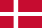   Hurricanes (DEN)440100002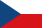   Czech Republic U23  (CZE)43175013  Joudrs Praha (CZE)42250024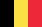   Deurne Spartans (BEL)41325035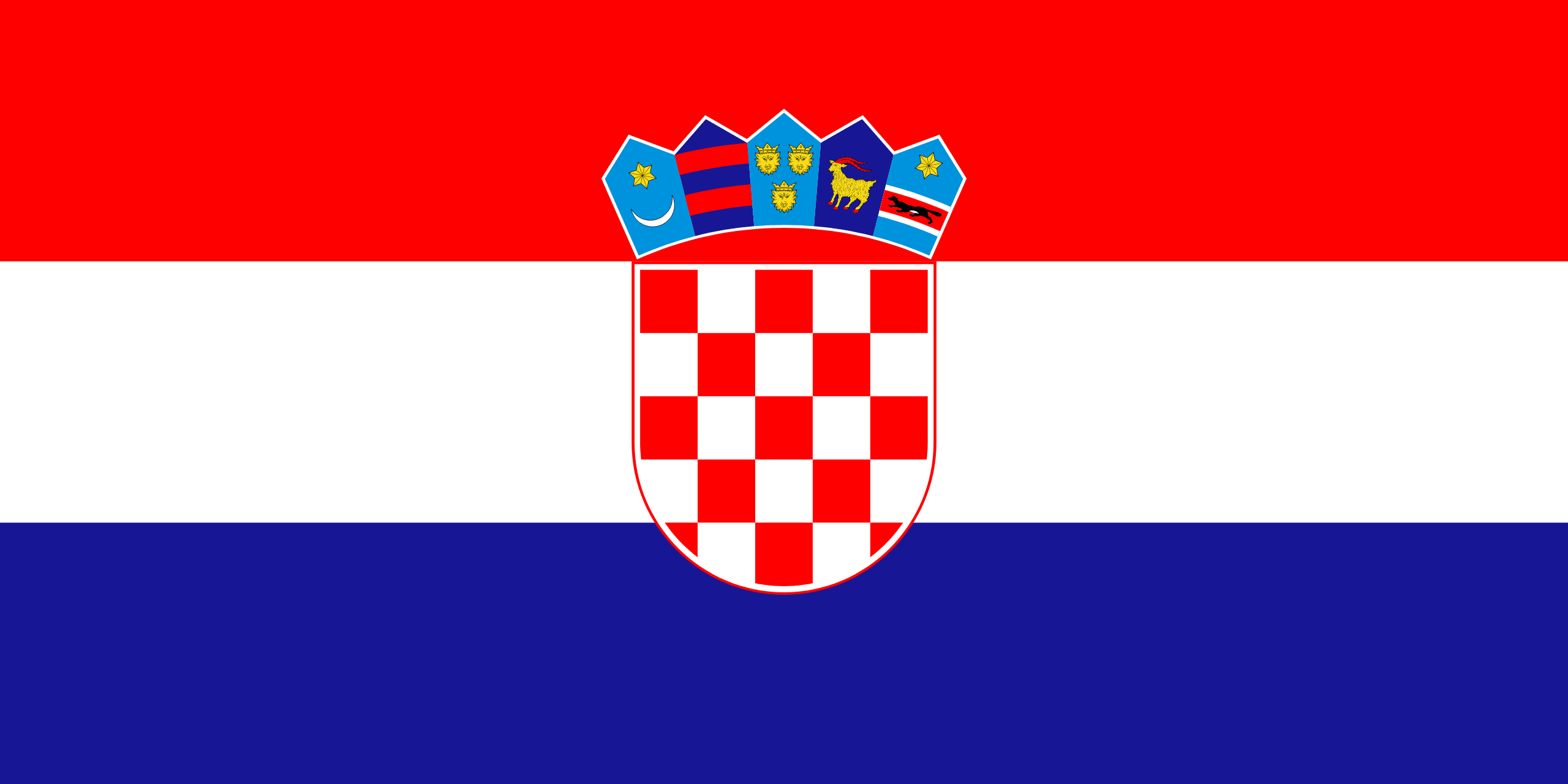   MRKI Medvedi (CRO)40404Teams tied appear in alphabetical order until the end of each roundTeams tied appear in alphabetical order until the end of each roundTeams tied appear in alphabetical order until the end of each roundTeams tied appear in alphabetical order until the end of each roundTeams tied appear in alphabetical order until the end of each roundTeams tied appear in alphabetical order until the end of each roundTeams tied appear in alphabetical order until the end of each roundTeams tied appear in alphabetical order until the end of each roundStandings Pool BStandings Pool BStandings Pool BStandings Pool BStandings Pool BStandings Pool BStandings Pool BStandings Pool BPosTeamGPWOLOAVGGB1  Hippos Havlickuv Brod (CZE)440100002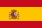   Magos Tenerife (ESP)43175013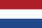   Quick BSC (NED)42250024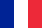   BC Contois Cobras (FRA)41325035  Montpellier Baracudas (FRA)40404Teams tied appear in alphabetical order until the end of each roundTeams tied appear in alphabetical order until the end of each roundTeams tied appear in alphabetical order until the end of each roundTeams tied appear in alphabetical order until the end of each roundTeams tied appear in alphabetical order until the end of each roundTeams tied appear in alphabetical order until the end of each roundTeams tied appear in alphabetical order until the end of each roundTeams tied appear in alphabetical order until the end of each roundStandings Pool CStandings Pool CStandings Pool CStandings Pool CStandings Pool CStandings Pool CStandings Pool CStandings Pool CPosTeamGPWOLOAVGGB1  Žraloci Ledenice (CZE)440100002  Chomutov Beavers (CZE)43175013  Alcmaria Victrix (NED)42250024  Hoboken (BEL)41325035  Span (CRO)40404Teams tied appear in alphabetical order until the end of each roundTeams tied appear in alphabetical order until the end of each roundTeams tied appear in alphabetical order until the end of each roundTeams tied appear in alphabetical order until the end of each roundTeams tied appear in alphabetical order until the end of each roundTeams tied appear in alphabetical order until the end of each roundTeams tied appear in alphabetical order until the end of each roundTeams tied appear in alphabetical order until the end of each roundGame Summary 27Game Summary 27Game Summary 27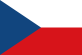 
Hippos Havlickuv Brod (CZE) – Quick BSC (NED)2 – 1 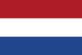 Game Summary 28Game Summary 28Game Summary 28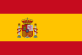 
Magos de Tenerife (ESP) – BC Contois Cobras (FRA)5 – 2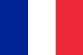 Game Summary 29Game Summary 29Game Summary 29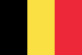 
Hoboken (BEL) – Chomutov Beavers (CZE)6 – 12 Game Summary 30Game Summary 30Game Summary 30
Span (CRO) – Alcmaria Victrix (NED)2 – 16 Game Summary 31Game Summary 31Game Summary 31
Alcmaria Victrix (NED) – MRKI Medvedi (CRO)4 – 0 Game Summary 32Game Summary 32Game Summary 32
Hippos Havlickuv Brod (CZE) – Chomutov Beavers (CZE)3 – 11 Game Summary 33Game Summary 33Game Summary 33
Joudrs Praha (CZE) – BC Contois Cobras (FRA)9 – 0 Game Summary 34Game Summary 34Game Summary 34
Czech Republic U23 (CZE) – Magos de Tenerife (ESP)4 – 0 Technical appointmentsGameAt timeVenuePoolHome teamVisiting team3510:00Eagles 1ECDeurne SpartansSpanUmpires:Umpires:Beate Farkas-UtzigBeate Farkas-UtzigMiroslav DolejsLouis RohanScorers:Scorers:Michaela JirackovaMichaela JirackovaPetra MalaJonas VencT.C.:Mike JenningsGameAt timeVenuePoolHome teamVisiting team3610:00JoudrsSCHurricanesChomutov BeaversUmpires:Umpires:Richard SilvaRichard SilvaSara DielenFranck LautierScorers:Scorers:Lenka RichterovaLenka RichterovaAdela ChaloupkovaStepanka KostinovaT.C.:Gabriele HardingerGabriele HardingerConny ChwojkaGameAt timeVenuePoolHome teamVisiting team3712:30Eagles 1ECHobokenMontpellier BaracudasUmpires:Umpires:Akos FarkasAkos FarkasLewis HamiltonJiri DostalScorers:Scorers:Petr VseteckaPetr VseteckaJonas VencT.C.:Mike JenningsGameAt timeVenuePoolHome teamVisiting team3812:30JoudrsSCŽraloci LedeniceCzech Republic U23Umpires:Umpires:Jens JakobsenJens JakobsenMegan HyltonGerrit-Jan van der HoevenScorers:Scorers:Stepanka KostinovaStepanka KostinovaLucie HudikovaAdela ChaloupkovaT.C.:Conny ChwojkaGabriele HardingerGameAt timeVenuePoolHome teamVisiting team3914:30Eagles 1ECQuick BSCAlcmaria VictrixUmpires:Umpires:Mateo SabbadiniMateo SabbadiniJan HoraMirek DolejsScorers:Scorers:Petra MalaPetra MalaMichaela JirackovaT.C.:Mike JenningsGameAt timeVenuePoolHome teamVisiting team4014:30JoudrsSCMagos de TenerifeLSC03Umpires:Umpires:Denis CodariniDenis CodariniRichard SilvaSara DielenScorers:Scorers:Adela ChaloupkovaAdela ChaloupkovaTereza SmejkalovaT.C.:Gabriele HardingerGabriele HardingerConny ChwojkaGameAt timeVenuePoolHome teamVisiting team4117:00Eagles 1ECJoudrs PrahaWEC03Umpires:Umpires:Louis RohanLouis RohanLewis HamiltonAkos FarkasScorers:Scorers:Michaela JirackovaMichaela JirackovaMatej NedelaAlois SeckarT.C.:Mike JenningsGameAt timeVenuePoolHome teamVisiting team4217:00JoudrsSCHippos Havlickuv BrodLSC04Umpires:Umpires:Franck LautierFranck LautierGerrit-Jan van der HoevenJens JakobsenScorers:Scorers:Tereza SmejkalovaTereza SmejkalovaAdela ChaloupkovaT.C.:Conny ChwojkaGabriele HardingerGameAt timeVenuePoolHome teamVisiting team4319:30Eagles 1ECWEC05WEC04Umpires:Umpires:Jan HoraJan HoraJiri DostalMateo SabbadiniScorers:Scorers:Alois SeckarAlois SeckarPetr VseteckaMatej NedelaT.C.:Mike JenningsGameAt timeVenuePoolHome teamVisiting team4419:30JoudrsSCWSC03WSC04Umpires:Umpires:Louis RohanLouis RohanSara DielenDenis CodariniScorers:Scorers:Adela ChaloupkovaAdela ChaloupkovaLenka RichterovaTereza SmejkalovaT.C.:Gabriele HardingerGabriele HardingerConny ChwojkaAbbreviations